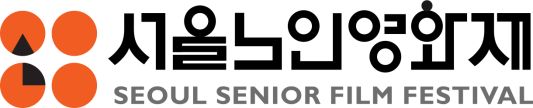 출품신청서 Entry Form출품신청서는 2019년 6월 23일까지 보내주시기 바랍니다. (모두 한글/영문으로 작성해주세요)작품-제목 -제작시기 (개봉 예정이라면 개봉예정일도 함께 작성해주세요) -감독-상영시간-장르 (픽션, 다큐멘터리, 애니메이션, 그외)-영어자막 유무 -영화제 수상경력 -시놉시스 (400자 이내)-감독 프로필 (100자 이내)-스크리너 링크(必) 제작 및 배급 Production & Distribution (■해당사항이 없다면 감독에게 해당되는 내용 작성)-제작사 이름-담당자 이름-전화번호-홈페이지 -이메일영화 제작 구성 Cast & credits-프로듀서-촬영-편집-음악-배우 상영본  (DCP, Digital file/ mov, avi, mp4)동의사항1) 서울노인영화제의 모든 출품작은 상업적 목적을 제외한 교육적 목적으로 본 서울노인영화제아카이브에 보관한다.2) 서울노인영화제 상영 작품에서 활용된 음악 및 영상의 저작권은 출품자가 직접 해결해야 하며, 이로 인한 법률적인 문제에 책임을 지지 않는다.3) 출품자는 상영이 결정된 후 이를 철회할 수 없다.4) 출품자의 본 출품규정서의 서명을 통해 출품규정에 동의한 것으로 간주한다5) 서울노인영화제는 배급사에 속해 있지 않은 작품들에 한해 영화제 이후 출품작의 배급을 대행할 수 있다. 단, 저작권자와 배급 대행에 관해 협의하도록 한다.6) 서울노인영화제는 출품자와의 협의를 통해 규정에 포함되지 않은 사안을 결정할 권리를 갖는다.날짜동의 서명 ____________________________________________________________________          다음의 문장을 직접 작성해주세요. (예) 김노인은 상기 출품규정에 동의합니다. 